This log is to be maintained from the first date of contact practice through September 15 and submitted to the KHSAA. Use as many sheets as necessary.Log each individual practice session conducted.By signing below, the individuals certify that the information on this form is complete and accurate.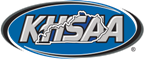  ATHLETIC ASSOCIATION
FOOTBALL CONTACT PRACTICE LOGKHSAA Form FB122Rev. 06/06First date of School for studentsFirst date of contact practice per Bylaw 25DATESTART TIMEEND TIMECONTACT (Yes or No)PRIMARY ACTIVITYSchool(Coach Signature)Position (Coach)(Date)(Prin/AD Signature)Position (Principal or Designated Rep.)(Date)